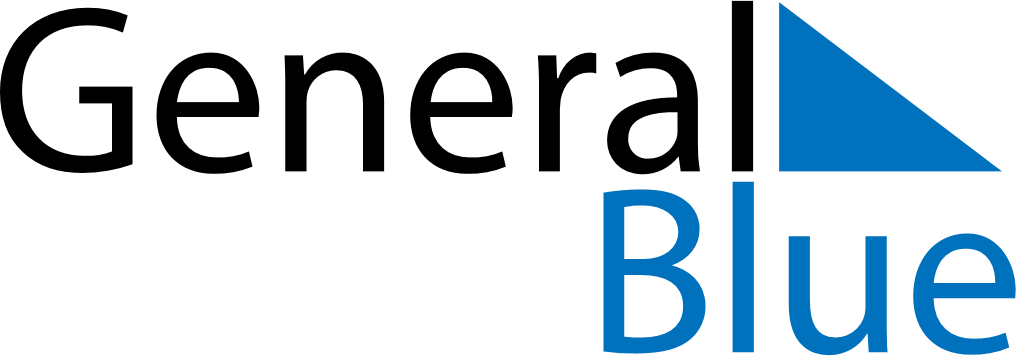 October 2024October 2024October 2024October 2024October 2024October 2024Asipovichy, Mogilev, BelarusAsipovichy, Mogilev, BelarusAsipovichy, Mogilev, BelarusAsipovichy, Mogilev, BelarusAsipovichy, Mogilev, BelarusAsipovichy, Mogilev, BelarusSunday Monday Tuesday Wednesday Thursday Friday Saturday 1 2 3 4 5 Sunrise: 7:07 AM Sunset: 6:42 PM Daylight: 11 hours and 35 minutes. Sunrise: 7:09 AM Sunset: 6:40 PM Daylight: 11 hours and 31 minutes. Sunrise: 7:10 AM Sunset: 6:38 PM Daylight: 11 hours and 27 minutes. Sunrise: 7:12 AM Sunset: 6:35 PM Daylight: 11 hours and 23 minutes. Sunrise: 7:14 AM Sunset: 6:33 PM Daylight: 11 hours and 19 minutes. 6 7 8 9 10 11 12 Sunrise: 7:16 AM Sunset: 6:31 PM Daylight: 11 hours and 14 minutes. Sunrise: 7:17 AM Sunset: 6:28 PM Daylight: 11 hours and 10 minutes. Sunrise: 7:19 AM Sunset: 6:26 PM Daylight: 11 hours and 6 minutes. Sunrise: 7:21 AM Sunset: 6:23 PM Daylight: 11 hours and 2 minutes. Sunrise: 7:23 AM Sunset: 6:21 PM Daylight: 10 hours and 58 minutes. Sunrise: 7:25 AM Sunset: 6:19 PM Daylight: 10 hours and 54 minutes. Sunrise: 7:26 AM Sunset: 6:16 PM Daylight: 10 hours and 49 minutes. 13 14 15 16 17 18 19 Sunrise: 7:28 AM Sunset: 6:14 PM Daylight: 10 hours and 45 minutes. Sunrise: 7:30 AM Sunset: 6:12 PM Daylight: 10 hours and 41 minutes. Sunrise: 7:32 AM Sunset: 6:10 PM Daylight: 10 hours and 37 minutes. Sunrise: 7:34 AM Sunset: 6:07 PM Daylight: 10 hours and 33 minutes. Sunrise: 7:36 AM Sunset: 6:05 PM Daylight: 10 hours and 29 minutes. Sunrise: 7:37 AM Sunset: 6:03 PM Daylight: 10 hours and 25 minutes. Sunrise: 7:39 AM Sunset: 6:01 PM Daylight: 10 hours and 21 minutes. 20 21 22 23 24 25 26 Sunrise: 7:41 AM Sunset: 5:58 PM Daylight: 10 hours and 17 minutes. Sunrise: 7:43 AM Sunset: 5:56 PM Daylight: 10 hours and 13 minutes. Sunrise: 7:45 AM Sunset: 5:54 PM Daylight: 10 hours and 9 minutes. Sunrise: 7:47 AM Sunset: 5:52 PM Daylight: 10 hours and 5 minutes. Sunrise: 7:49 AM Sunset: 5:50 PM Daylight: 10 hours and 1 minute. Sunrise: 7:50 AM Sunset: 5:48 PM Daylight: 9 hours and 57 minutes. Sunrise: 7:52 AM Sunset: 5:45 PM Daylight: 9 hours and 53 minutes. 27 28 29 30 31 Sunrise: 7:54 AM Sunset: 5:43 PM Daylight: 9 hours and 49 minutes. Sunrise: 7:56 AM Sunset: 5:41 PM Daylight: 9 hours and 45 minutes. Sunrise: 7:58 AM Sunset: 5:39 PM Daylight: 9 hours and 41 minutes. Sunrise: 8:00 AM Sunset: 5:37 PM Daylight: 9 hours and 37 minutes. Sunrise: 8:02 AM Sunset: 5:35 PM Daylight: 9 hours and 33 minutes. 